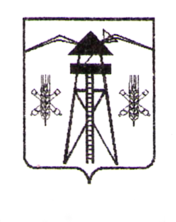 СОВЕТ  ВЛАДИМИРСКОГО СЕЛЬСКОГО ПОСЕЛЕНИЯЛАБИНСКОГО   РАЙОНА(третий созыв) РЕШЕНИЕОт 07 сентября 2017 г.                                                                                                    № 151/44ст-ца ВладимирскаяОб утверждении Порядка размещения сведений о доходах, расходах, об имуществе и обязательствах имущественного характера лица, замещающего муниципальную должность, муниципальных служащих и членов их семей на официальном сайте администрации Владимирского сельского поселения Лабинского района и предоставления этих сведений средствам массовой информации для опубликованияВ соответствии с Федеральным законом от 25 декабря 2008 года № 273-ФЗ «О противодействии коррупции» Указом Президента Российской Федерации от 8 июля 2013 года № 613 «Вопросы противодействия коррупции»,  руководствуясь  Уставом  Владимирского  сельского поселения Лабинского района, постановляю:1. Утвердить Порядок размещения сведений о доходах, расходах, об имуществе и обязательствах имущественного характера лиц, замещающих муниципальные должности, муниципальных служащих и членов их семей на официальном сайте администрации Владимирского сельского поселения Лабинского района и предоставления этих сведений средствам массовой информации для опубликования (прилагается).2. Определить специалиста администрации Владимирского сельского поселения,  ответственного за ведение кадровой работы,  уполномоченным   по размещению сведений о доходах, расходах, об имуществе и обязательствах имущественного характера лица, замещающего муниципальную должность, муниципальных служащих и членов их семей на официальном сайте администрации Владимирского сельского поселения Лабинского района и предоставления этих сведений средствам массовой информации для опубликования.3. Общему отделу администрации Владимирского сельского поселения (Зенина) опубликовать настоящее решение в средствах массовой информации и разместить на официальном сайте администрации Владимирского сельского поселения Лабинского района в информационно-телекоммуникационной сети Интернет.4. Контроль за выполнением настоящего решения возложить на комитет по вопросам экономики, бюджета, финансов, налогов, законности, правопорядка, оборонной работы и казачества (Назаров).          5. Настоящее решение вступает в силу со дня его обнародования.Глава Владимирского сельского поселенияЛабинского района 							И.В.ТараськоваПредседатель Совета Владимирского сельского поселения Лабинского района					      А.П.СадовскийПОРЯДОКразмещения сведений о доходах, расходах, об имуществе и обязательствах имущественного характера лица, замещающего муниципальную должность, муниципальных служащих и членов их семей на официальном сайте администрации Владимирского сельского поселения Лабинского района и предоставления этих сведений средствам массовой информации для опубликования1. Настоящим Порядком устанавливается обязанность специалиста администрации Владимирского сельского поселения ответственного за ведение кадровой работы (далее – ответственный специалист) по размещению сведений о доходах, расходах, об имуществе и обязательствах имущественного характера лица, замещающего муниципальную должность (глава Владимирского сельского поселения Лабинского района), муниципальных служащих и членов их семей (далее- сведения о доходах, расходах, об имуществе и обязательствах имущественного характера) на официальном сайте администрации Владимирского сельского поселения Лабинского района http:// vladim-admin.ru (далее - официальный сайт) в информационно-коммуникационной сети Интернет и предоставлению этих сведений средствам массовой информации для опубликования в связи с их запросами, если федеральными законами не установлен иной порядок размещения указанных сведений и (или) их предоставления общероссийским средствам массовой информации для опубликования.2. На официальном сайте размещаются и средствах массовой информации предоставляются для опубликования следующие сведения о доходах, расходах, об имуществе и обязательствах имущественного характера:а) перечень объектов недвижимого имущества, принадлежащих лицу, замещающему муниципальные должности в администрации Владимирского сельского поселения Лабинского района (муниципальному служащему), его супруге (супругу) и несовершеннолетним детям на праве собственности или находящихся в их пользовании, с указанием вида, площади и страны расположения каждого из них;б) перечень транспортных средств, с указанием вида и марки, принадлежащих на праве собственности лицу, замещающему муниципальную должность в администрации Владимирского сельского поселения Лабинского района (муниципальному служащему), его супруге (супругу) и несовершеннолетним детям;в) декларированный годовой доход лица, замещающего муниципальную должность в администрации Владимирского сельского поселения Лабинского района (муниципального служащего), его супруги (супруга) и несовершеннолетних детей.г) сведения об источниках получения средств, за счет которых совершена сделка по приобретению земельного участка, другого объекта недвижимого имущества, транспортного средства, ценных бумаг, акций (долей участия, паев в уставных (складочных) капиталах организаций), если сумма сделки превышает общий доход лица, замещающего муниципальную должность в администрации Владимирского сельского поселения Лабинского района (муниципального служащего) и его супруги (супруга) за три последних года, предшествующих совершению сделки.3. В размещаемых на официальных сайтах и предоставляемых средствам массовой информации для опубликования сведениях о доходах, расходах, об имуществе и обязательствах имущественного характера запрещается указывать:а) иные сведения (кроме указанных в пункте 2 настоящего Порядка) о доходах лица, замещающего муниципальную должность в администрации Владимирского сельского поселения Лабинского района (муниципального служащего), его супруги (супруга) и несовершеннолетних детей, об имуществе, принадлежащем на праве собственности названным лицам, и об их обязательствах имущественного характера;б) персональные данные супруги (супруга), детей и иных членов семьи лица, замещающего муниципальную должность в администрации Владимирского сельского поселения Лабинского района (муниципального служащего);в) данные, позволяющие определить место жительства, почтовый адрес, телефон и иные индивидуальные средства коммуникации лица, замещающего муниципальную должность в администрации Владимирского сельского поселения Лабинского района (муниципального служащего), его супруги (супруга), детей и иных членов семьи;г) данные, позволяющие определить местонахождение объектов недвижимого имущества, принадлежащих лицу, замещающему муниципальную должность в администрации Владимирского сельского поселения Лабинского района (муниципальному служащему), его супруге (супругу), детям, иным членам семьи на праве собственности или находящихся в их пользовании;д) информацию, отнесенную к государственной тайне или являющуюся конфиденциальной.4. Сведения о доходах, расходах, об имуществе и обязательствах имущественного характера, указанные в пункте 2 настоящего Порядка, размещаются ответственным специалистом администрации Владимирского сельского поселения Лабинского района и ежегодно обновляются на официальном сайте администрации Владимирского сельского поселения Лабинского района в течении 14 рабочих дней со дня истечения срока, установленного для подачи справок о доходах, расходах, об имуществе и обязательствах имущественного характера.5. Предоставление сведений о доходах, расходах, об имуществе и обязательствах имущественного характера для опубликования средствам массовой информации обеспечивается ответственным специалистом  администрации Владимирского сельского поселения Лабинского района: а) в течение трех рабочих дней со дня поступления запроса от средства массовой информации сообщают о нем лицу, замещающему муниципальную должность в администрации Владимирского сельского поселения Лабинского района (муниципальному служащему), в отношении которого поступил запрос;б) в течение семи рабочих дней со дня поступления запроса от средства массовой информации обеспечивается предоставление ему сведений, указанных в пункте 2 настоящего Порядка, в том случае, если запрашиваемые сведения отсутствуют на официальном сайте.6. Ответственный специалист  администрации Владимирского сельского поселения Лабинского района, обеспечивающий размещение сведений о доходах, расходах, об имуществе и обязательствах имущественного характера на официальном сайте и их представление средствам массовой информации для опубликования, несет в соответствии с законодательством Российской Федерации ответственность за несоблюдение настоящего Порядка, а также за разглашение сведений, отнесенных к государственной тайне или являющихся конфиденциальными.Глава администрацииВладимирского сельского поселенияЛабинского района                                                               И.В.ТараськоваПРИЛОЖЕНИЕ УТВЕРЖДЕНОпостановлением администрации Владимирского  сельского поселения Лабинского района        от 07.09.2017 г. № 151/44